Obair Bhaile na seachtaine (Seachtain 12)GaeilgeLitriú (Botúin choitianta sa scríbhneoireacht)LéitheoireachtDé Luain: 		(24) Lá SpóirtDé Máirt: 		(25) Obair BhaileDé Céadaoin: 	(26) Bóna an Moncaí FadsrónachAr fad ar fáil ag: 	https://www.cogg.ie/taisce-tuisceana/Déardaoin:	E-leathanach na seachtaine (Uimh. 367)Ar fáil ag: https://www.maynoothuniversity.ie/froebel-department-primary-and-early-childhood-education/eleathanachFoghlaimNa Briathra Neamhrialta san Aimsir Láithreach – briathar amháin gach lá.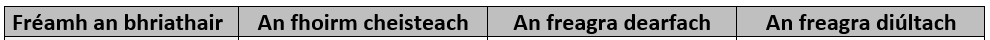 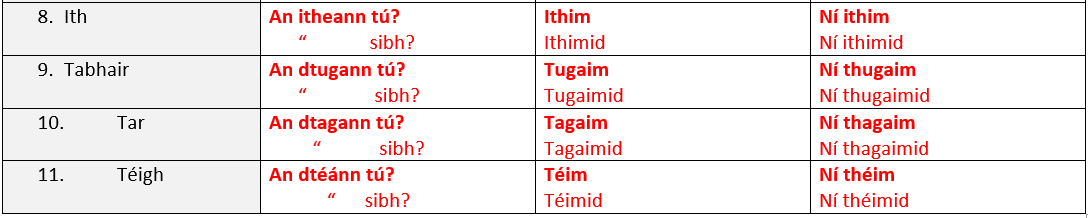 EnglishSpellingsSpellbound: Blocks 41-44 (one block each day)ReadingRead at Home: week 12 (one piece of text each day)Written workSpellbound: week 12 – Exercises 1- 6MataTáblaíx1 / x2 (féach an leabhrán táblaí)Obair scríofaWork it Out: Week 12Dé LuainDé MáirtDé CéadaoinDéardaoiniontachaghaidhin aghaidhle haghaidhiarrachtag iarraidha chloisteáila fheabhsúduinedaoinean bhfuil?riamh